BOITE A ECRIRE LES CONTES BOITE A ECRIRE GRANDE MOTRICITE BOITE A ECRIRE LES EMOTIONS BOITE A ECRIRE LE JARDIN 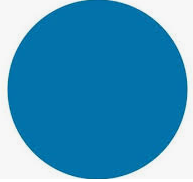 PrénomsNoms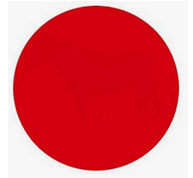 VerbesPronoms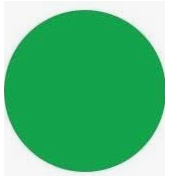 Adjectifs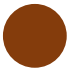 Articles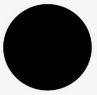 Autres motsPonctuation